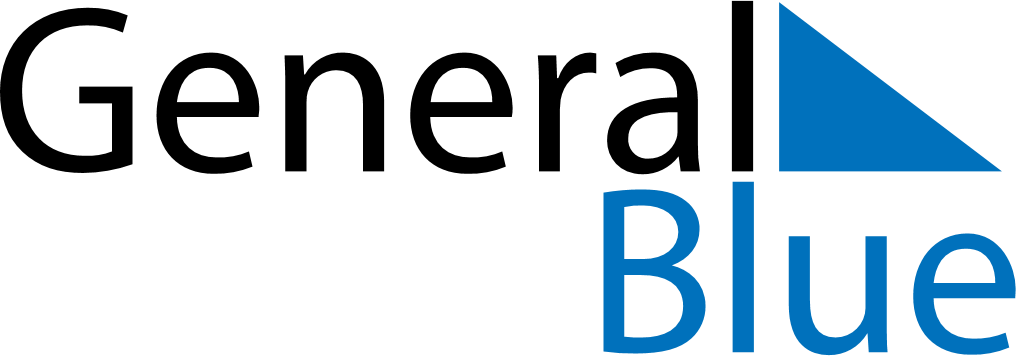 October 2019October 2019October 2019GermanyGermanyMondayTuesdayWednesdayThursdayFridaySaturdaySunday123456National Holiday78910111213141516171819202122232425262728293031